銘  傳  大  學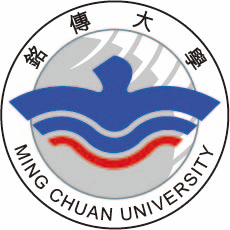 【個資宣告】在與國外企業單位進行合作的情形下，本校會將個人資料加密傳輸至國外，本校亦將要求資料接收者進行適當之保護。履歷表（履歴書）自傳（自叙伝）一、家庭背景與求學歷程（家族背景と勉強経歴）介紹家庭成員，不用太過詳盡，表達出家庭對於你在學習、個性上的正面影響即可。簡單扼要說明從國小至大學的求學歷程，將重點放在大學時期的求學經歷，並分析大學修習的專業課程帶給你的啟發及影響，請盡量強調自己大學所學與實習領域的銜接和關聯性。另外，獲得獎學金、書卷獎等經驗可展現你的學習能力，務必多加著墨。二、個人經歷（個人経歴）包括擔任幹部及社團活動經驗，若曾有工作經驗亦可一併陳述，目的在表達個人的溝通、領導和合作能力，若有可能，請與實習領域相結合。三、人格特質（性格と特質）請說明個性與人格特質介紹。四、申請實習的動機（インターンシップ志望動機）說明申請此企業的原因及動機，表達個人生命脈絡及教育學習與機構的連結關係，盡量強調對企業的理解及在此企業實習對學習的重要意義。為何要申請該機構？為何選擇此領域？個人興趣與此機構（領域）如何一致？此三點請多加說明。此部分為機構篩選實習生的重點項目，請同學務必深入思考及說明。五、實習期待（インターンシップ時の希望と目標）　　明確並以分點的方式說明對自己及對企業的期待，包括督導、實習環境、行政合作、臨床實務及自我成長等。同學應多強調對自我的期許，而非對企業提出任何不合宜的要求（包括督導、環境及硬體設備等）。　　另外，請先充分了解企業的服務內容並綜合上述實習期待，逐項定出實習將達成的具體目標。即試圖清楚且量化的方式描述你將如何進行實習，也是依企業的服務範疇，提出簡要的實務計畫，並表現你完整而詳盡的思考。六、歷年成績單、特殊表現及獲獎記錄    歷年成績單、曾經得獎之獎狀或證照等，以附件方式呈現歷年成績單特殊表現及獲獎記錄（受賞歴）學系/年級：学科/学年：○○系○○年級學號：学生番号：實習生姓名：インターンシップ生名前：實習公司名稱：インターシップ先企業名：實習職缺部門：インターンシップ先求人部門：實習職缺職稱：インターンシップ先求人職位：實習機構地址：インターンシップ先所在地：個人基本資料（プロフィール）個人基本資料（プロフィール）個人基本資料（プロフィール）個人基本資料（プロフィール）個人基本資料（プロフィール）個人基本資料（プロフィール）個人基本資料（プロフィール）個人基本資料（プロフィール）個人基本資料（プロフィール）個人基本資料（プロフィール）個人基本資料（プロフィール）個人基本資料（プロフィール）個人基本資料（プロフィール）個人基本資料（プロフィール）個人基本資料（プロフィール）個人基本資料（プロフィール）個人基本資料（プロフィール）個人基本資料（プロフィール）個人基本資料（プロフィール）個人基本資料（プロフィール）個人基本資料（プロフィール）個人基本資料（プロフィール）姓名名前學系学科學系学科學系学科學系学科學系学科照片照片照片照片照片出生日期生年月日(yyyy/mm/dd)(yyyy/mm/dd)(yyyy/mm/dd)(yyyy/mm/dd)(yyyy/mm/dd)性別性別性別性別性別性別性別性別性別性別照片照片照片照片照片連絡電話固定電話行動電話携帯電話行動電話携帯電話行動電話携帯電話行動電話携帯電話行動電話携帯電話照片照片照片照片照片電子郵箱メールアドレス照片照片照片照片照片緊急聯絡人資訊（緊急時連絡先）緊急聯絡人資訊（緊急時連絡先）緊急聯絡人資訊（緊急時連絡先）緊急聯絡人資訊（緊急時連絡先）緊急聯絡人資訊（緊急時連絡先）緊急聯絡人資訊（緊急時連絡先）緊急聯絡人資訊（緊急時連絡先）緊急聯絡人資訊（緊急時連絡先）緊急聯絡人資訊（緊急時連絡先）緊急聯絡人資訊（緊急時連絡先）緊急聯絡人資訊（緊急時連絡先）緊急聯絡人資訊（緊急時連絡先）緊急聯絡人資訊（緊急時連絡先）緊急聯絡人資訊（緊急時連絡先）緊急聯絡人資訊（緊急時連絡先）緊急聯絡人資訊（緊急時連絡先）緊急聯絡人資訊（緊急時連絡先）緊急聯絡人資訊（緊急時連絡先）緊急聯絡人資訊（緊急時連絡先）緊急聯絡人資訊（緊急時連絡先）緊急聯絡人資訊（緊急時連絡先）緊急聯絡人資訊（緊急時連絡先）姓名名前關係関係關係関係關係関係關係関係行動電話携帯電話行動電話携帯電話行動電話携帯電話行動電話携帯電話行動電話携帯電話行動電話携帯電話在校表現（在校パフォーマンス）在校表現（在校パフォーマンス）在校表現（在校パフォーマンス）在校表現（在校パフォーマンス）在校表現（在校パフォーマンス）在校表現（在校パフォーマンス）在校表現（在校パフォーマンス）在校表現（在校パフォーマンス）在校表現（在校パフォーマンス）在校表現（在校パフォーマンス）在校表現（在校パフォーマンス）在校表現（在校パフォーマンス）在校表現（在校パフォーマンス）在校表現（在校パフォーマンス）在校表現（在校パフォーマンス）在校表現（在校パフォーマンス）在校表現（在校パフォーマンス）在校表現（在校パフォーマンス）在校表現（在校パフォーマンス）在校表現（在校パフォーマンス）在校表現（在校パフォーマンス）在校表現（在校パフォーマンス）社團經驗部活経験社團名稱部活名性質性質性質性質性質性質性質性質性質性質活動內容部活内容活動內容部活内容活動內容部活内容活動內容部活内容活動內容部活内容活動內容部活内容活動內容部活内容校內外校内/校外校內外校内/校外校內外校内/校外校內外校内/校外校內外校内/校外加入年月加入年月加入年月加入年月加入年月加入年月社團經驗部活経験社團經驗部活経験學業成績学年成績年級学年上學期修習學分上学期履修単位上學期修習學分上学期履修単位上學期修習學分上学期履修単位上學期修習學分上学期履修単位上學期修習學分上学期履修単位上學期學業平均成績上学期成績平均点数上學期學業平均成績上学期成績平均点数上學期學業平均成績上学期成績平均点数上學期學業平均成績上学期成績平均点数上學期學業平均成績上学期成績平均点数上學期學業平均成績上学期成績平均点数上學期學業平均成績上学期成績平均点数下學期修習學分下学期履修単位下學期修習學分下学期履修単位下學期修習學分下学期履修単位下學期修習學分下学期履修単位下學期修習學分下学期履修単位下學期學業平均成績下学期成績平均点数下學期學業平均成績下学期成績平均点数下學期學業平均成績下学期成績平均点数學業成績学年成績一年級一年生學業成績学年成績二年級二年生學業成績学年成績三年級三年生學業成績学年成績四年級四年生曾經修習  與正在修習的課程履修済又は履修中課程修課年級履修学年學分単位學分単位學分単位學分単位學分単位科目與名稱科目とその名称科目與名稱科目とその名称科目與名稱科目とその名称科目與名稱科目とその名称科目與名稱科目とその名称科目與名稱科目とその名称科目與名稱科目とその名称選別必修/選択選別必修/選択選別必修/選択選別必修/選択選別必修/選択成績（上/下）成績（上/下）成績（上/下）成績（上/下）成績（上/下）成績（上/下）曾經修習  與正在修習的課程履修済又は履修中課程曾經修習  與正在修習的課程履修済又は履修中課程曾經修習  與正在修習的課程履修済又は履修中課程曾經修習  與正在修習的課程履修済又は履修中課程曾經修習  與正在修習的課程履修済又は履修中課程曾經修習  與正在修習的課程履修済又は履修中課程曾經修習  與正在修習的課程履修済又は履修中課程個人具備條件（必要条件）個人具備條件（必要条件）個人具備條件（必要条件）個人具備條件（必要条件）個人具備條件（必要条件）個人具備條件（必要条件）個人具備條件（必要条件）個人具備條件（必要条件）個人具備條件（必要条件）個人具備條件（必要条件）個人具備條件（必要条件）個人具備條件（必要条件）個人具備條件（必要条件）個人具備條件（必要条件）個人具備條件（必要条件）個人具備條件（必要条件）個人具備條件（必要条件）個人具備條件（必要条件）個人具備條件（必要条件）個人具備條件（必要条件）個人具備條件（必要条件）個人具備條件（必要条件）語言能力語学力國語中国語國語中国語□□流利流利流利流利□普通普通普通□□可□□□□尚　　　　可語言能力語学力國語中国語國語中国語□□流　暢流　暢流　暢流　暢□普　通普　通普　通□□可□□□□良くも悪くもない語言能力語学力台語台湾語台語台湾語□□流利流利流利流利□普通普通普通□□可□□□□尚　　　　可語言能力語学力台語台湾語台語台湾語□□流　暢流　暢流　暢流　暢□普　通普　通普　通□□可□□□□良くも悪くもない語言能力語学力英語英語英語英語□□流利流利流利流利□普通普通普通□□可□□□□尚　　　　可語言能力語学力英語英語英語英語□□流　暢流　暢流　暢流　暢□普　通普　通普　通□□可□□□□良くも悪くもない語言能力語学力日語日本語日語日本語□□流利流利流利流利□普通普通普通□□可□□□□尚　　　　可語言能力語学力日語日本語日語日本語□□流　暢流　暢流　暢流　暢□普　通普　通普　通□□可□□□□良くも悪くもない其他能力その他能力專長興趣得手趣味性格特性性格特質<獎狀/證照等說明><獎狀/證照等說明><圖片><圖片><獎狀/證照等說明><獎狀/證照等說明><圖片><圖片>